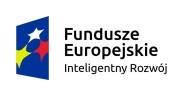 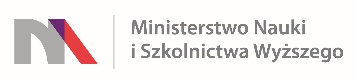 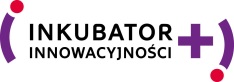 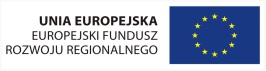 		            Załącznik nr 5	WYKAZ OSÓB NAZWA WYKONAWCY: ………………………………………………………….ADRES:…………………………………………………………………………. Przedmiot postępowania: OGŁOSZENIE SPOŁECZNE - Kompleksowa usługa kancelarii patentowej mająca na celu uzyskanie ochrony patentowej w EPO dla wynalazku wdrażanego w ramach projektu Inkubator Innowacyjności+ Kc-zp.272-461/18, Tryb: art. 138o ust. 3  ustawy z dnia 29 stycznia 2004 roku Prawo Zamówień Publicznych (Dz. U. z  2017 r. poz. 1579)  W przypadku wyboru naszej oferty kserokopie dokumentów potwierdzających posiadanie wskazanego wyżej wykształcenia oraz uprawnień zostaną przedłożone Zamawiającemu przed podpisaniem umowy.Miejscowość, ……………………., dnia ……………………2018 r.	………………………………………….	podpis osoby/osób upoważnionej/upoważnionych	do reprezentowania Wykonawcy* niepotrzebne skreślić1  - Należy podać wszystkie informacje pozwalające jednoznacznie stwierdzić, czy Wykonawca spełnia warunek określony w pkt VIII.1.2) ogłoszenia o zamówieniu2 - Należy podać podstawę do dysponowania osobami  wskazanymi w wykazie. Wykonawca, który polega na zdolnościach innych podmiotów udowodni Zamawiającemu, że realizując zamówienie, będzie dysponował niezbędnymi zasobami tych podmiotów, w szczególności przedstawiając zobowiązanie tych podmiotów do oddania mu do dyspozycji niezbędnych zasobów na potrzeby realizacji  zamówienia.Imię i Nazwisko Uprawnienia zawodowe (numer) wykształcenie1Informacja o podstawie do dysponowania osobą21/uprawnienia polskiego rzecznika patentowego – tak/nie* , nr …………………………2/wykształcenie wyższe techniczne - tak/nie*3/ w ostatnich 3 latach opracowałam/em i dokonałam/em ....... zgłoszeń do Europejskiego Urzędu Patentowego